Obec ChvojenecZpravodaj roku 2022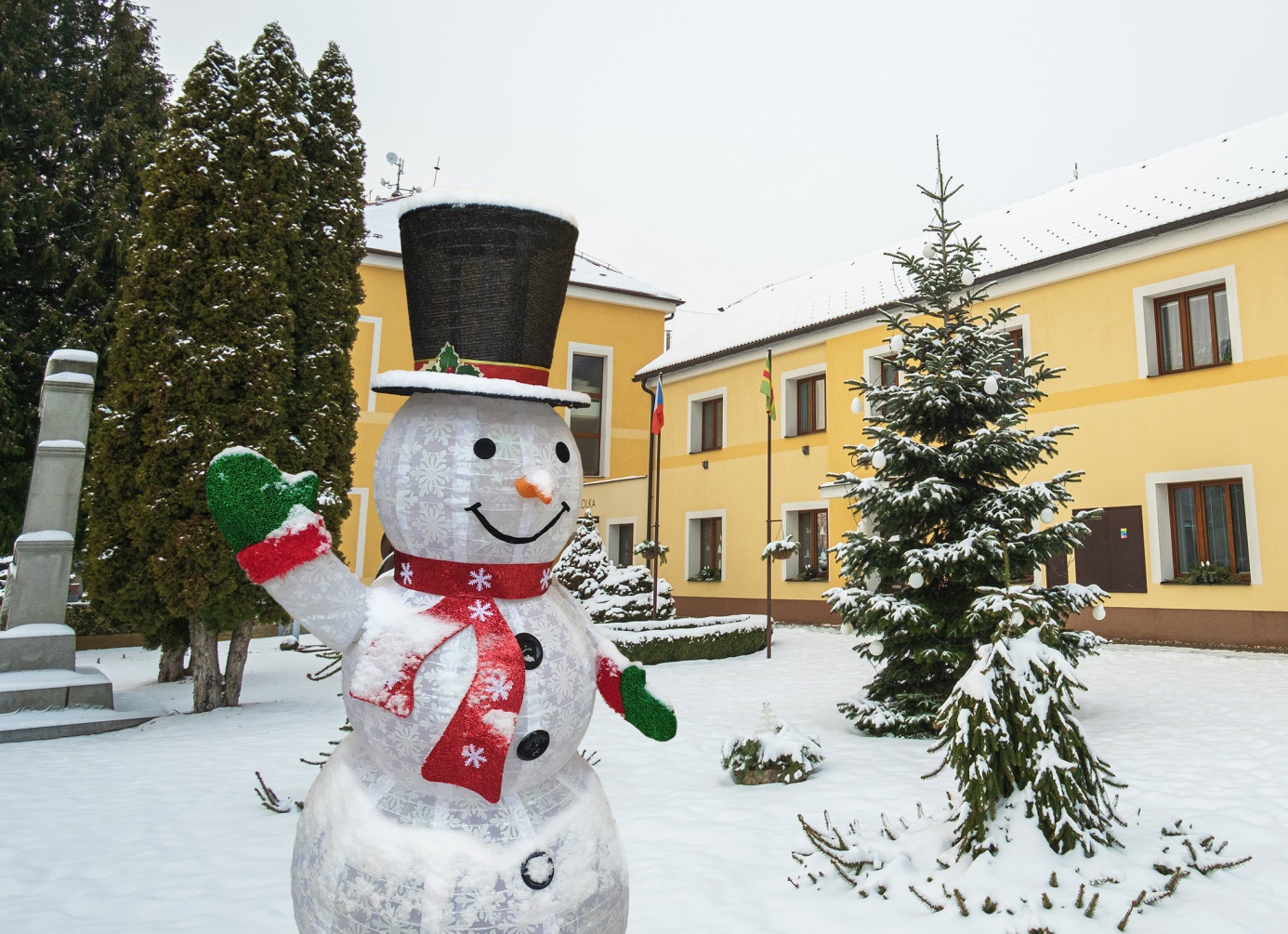 Pouze pro potřebu Obecního úřadu Chvojenec.                            Neprodejné.Betlémské světlo - patří k vánocům a máte možnost si jej odnést do svých domovů v sobotu 24. 12. 2022 od 9 do 15 hodin z kapličky sv. Anežky České. Půlnoční mše začíná v kostele sv. Gotharda ve Vysokém Chvojně v 22 hodin.  Zpravodaj roku 2022 Vám přináší informace o průběhu roku 2022 z celé naší obce od našich spolků a důležité informace pro rok 2023.                                                    Vesnice roku 2022Naše obec se již potřetí zúčastnila soutěže Vesnice roku Pardubického kraje. Výsledkem byly dvě ocenění – Zlatá cihla za výstavbu kaple sv. Anežky České – nové venkovské stavby a Diplom za propojení sportovních a kulturních činností. Ocenění jsme obdrželi na vyhlášení krajského kola soutěže Vesnice roku 2022 ve vítězné obci  Biskupice u Moravské Třebové. Též nám byly předány šeky na 15.000  a 20.000 Kč. V kapličce bude na vánoční svátky vystaven nový betlém od Radka Kreizla.                                               Cestami proměn 2022Do proměn jsme se přihlásili s proměnou fotbalových kabin. Letos se zúčastnilo celkem 91 proměn a my jsme  jedinou obcí Pardubického kraje. Výstava byla prezentována na několika místech naší republiky, mimo jiné i na zahradách Senátu ČR. Hlasování občanů je stále možné na www.cestamipromen.cz do 30. 4. 2023. Pošlete nám svůj hlas. 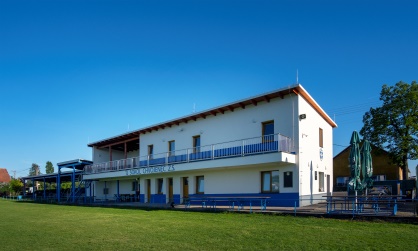 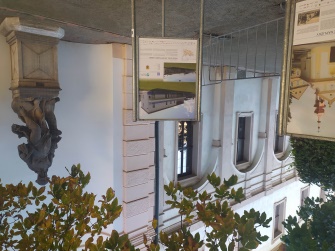 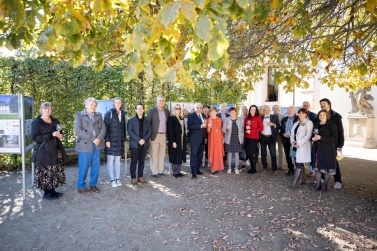 Rok 2022 byl též rokem volebním. Současná podoba dnešního zastupitelstva je tvořena lidmi, kteří mají již dobré zkušenosti z minulých období a pokračují v práci, kterou zodpovědně připravují a svým přístupem i dokážou realizovat. Pracovní kolektiv se dobře stará o vzhled naší obce, která je stále více upravená, kvetoucí a krásnější. Je stále něco vylepšovat a pomáhá nám k tomu Speider, který jsme v letošním roce pořídili a ulehčil práci především našich děvčat. Místo čtyř křovinořezů v akci dnes vidíte jen jeden na  dosekávání nepřístupných a okrajových míst.               Hlavní akce Obce Chvojenec na rok 2023Je to stavba „Chvojenec, výstavba chodníku u silnice III/3053“. Dlouho očekávaná výstavba chodníku od obecního úřadu směr Vysoké Chvojno je  podpořena dotací ze SFDI ve výši 13 miliónů. S touto stavbou bude též probíhat (navazovat na ni) rekonstrukce silnice III/3053. Zasedání zastupitelstva Obce Chvojenec v roce 2023 Zasedání zastupitelstva se budou konat v pondělí – 20. 2., 20. 3., 17. 4., 26. 6., 25. 9., 23. 10., 20. 11.  a 18. 12. 2023 od 19.00 hodin v zasedací místnosti Obecního úřadu Chvojenec. Termíny zastupitelstev se mohou měnit dle aktuální situace.Odpadové hospodářství v roce 2023První svoz popelnic v roce 2023 bude  v pondělí 9.1.2023 (svoz čtrnáctidenních  známek). Dnem svozu komunálního odpadu (popelnic) je pondělí.Poplatky za odpad se budou  vybírat POUZE V ÚŘEDNÍ DNY–PONDĚLÍ A STŘEDA!dopoledne od 8:00 do 12:00, odpoledne od 14:00 do 17:00 hodin.Poplatky se budou vybírat od 1. února 2023. Přednostně využívejte platby z účtu. Po obdržení platby na účet obce si můžete přijít pro novou známku. Opakujeme - co je důležité vědět!Známku je nutné si zajistit a označit popelnici do 31. 3. 2023, označené musí být v pondělí  3. 4. 2023.Poplatek na rok 2023 je ve výši 520,- Kč na osobu a rok.Poplatek neplatí děti do ukončených 12ti měsíců. Slevu mají osoby nad 75 let, výše poplatku je v tomto případě 260,- Kč. Poplatek je splatný do 31. 3. 2023.V případě dvou plateb (rozložení u vyšších plateb), je druhá platba splatná do 30. 6. 2023.Svozovým dnem zůstává pondělí.Kalendář svozů  naleznete ve svých schránkách.Upozorňujeme, že je nutné dodržovat termíny splatnosti poplatku! Při jejich nedodržení budou ihned zasílány písemné výzvy a následně platební výměry.Platby lze uskutečnit i na účet obce číslo 103698982/0300, VS číslo popisné.Kam s ním??? Tato otázka má svá stálá letitá pravidla. Bohužel mnoho našich spoluobčanů to stále ještě správně neumí. Do popelnic patří pouze směsný odpad, který neumíme jinak vytřídit. Tento směsný odpad se váží a nesmí přesáhnout předepsané množství za obec, jinak budeme muset platit vyšší skládkovné, tím vyšší poplatek za svoz. To se však nemusí stát, když budeme dobře třídit!!! Ekokom nám za vytřídění odpad platí odměny, které v letošním roce činili částku 132.833Kč. Musíme se i v roce 2023 ještě více soustředit na třídění. Do kontejnerů na papír nebudeme dávat směsný odpad a papírové krabice budeme rozdělávat a tím i lépe rovnat do kontejneru. Protože naši zaměstnanci musí papír neustále kontrolovat a dotřiďovat máme pouze jedno místo sběru za obecním úřadem. V roce také probíhají čtyři sběry přímo od nemovitostí, kdy papír odvážíme do sběrny a získáme tím přímo finanční hotovost. Za vývoz kontejnerů z odpadových míst se platí za každý kontejner a četnost vývozu. Každé pondělí, někdy i v jiné dny týdne, naši zaměstnanci dotříďují a zařazují odpad na odpadových místech, abychom předešli problémům se sběrovou firmou a hlavně vzhledem těchto míst. Problém s výkaly od pejsků na veřejných prostranstvích stále přetrvává. Majitelé pejsků více venčí své mazlíčky mimo svá prostranství. Kdo to má uklízet? Obec nedokáže jednotlivé problémové případy pokutovat.  Tak co s tím vážení pejskaři? Chceme mít obec čistou a proto třídíme.    Zkuste třídit ještě lépe.   Děkujeme !!!POPLATKY ZA PSY A POZEMKY                                           Poplatky za psy v roce 2023 zůstávají stejné. Jeden pes za 120,- Kč a každý další 240,- Kč.  Psy nelze rozepisovat na členy jedné rodiny. Poplatky jsou splatné do 31. 3. 2023. Obecní pozemky se platí též do 31. 3. 2023 dle platných smluv.Provoz tlakové kanalizace ChvojenecKANALIZACI VE CHVOJENCI A ČISTÍRNU ODPADNÍCH VOD PROVOZUJE SVAZEK OBCÍ ROKYTNO-CHVOJENEC  WWW.SORCH.CZMajitel nemovitosti nemá oprávnění a nesmí zasahovat do zařízení jímky, případně je opravovat. STOČNÉ  Stočné se platí podle spotřeby dle vodoměru na vodovodní přípojce. Nemovitosti, které používají i jiný zdroj vody, platí stočné dle směrných čísel (36 m3/osoba a rok).Valná hromada SORCH schválila cenu stočného od 1. 1. 2023 ve výši 50,00 Kč za m3 včetně DPH.Platby za stočné v roce 2023 budou vybírány na základě fakturace a to 4 x ročně (březen, červen, září a prosinec) dle spotřeby Vak za čtvrtletí, případně jedna fakturace dle směrných čísel. Majitelům nemovitostí, které mají zálohové placení vodného, bude stočné účtováno pouze jednou ročně (březen) dle skutečné spotřeby. Stočné lze zaplatit převodem na účet anebo v hotovosti na Obecním úřadu ve Chvojenci v úředních hodinách. Faktury dodáváme vlastními silami do Vašich poštovních schránek. Můžeme Vám je zasílat na email, pokud nám ho oznámíte.Slevy na stočném:VH schvaluje slevu na stočném, odběratelům, kteří část odebrané vody neodvedou do kanalizace.   Jedná se např. o zálivku zahrad, napouštění bazénu apod. V takovém případě se postupuje podle §19 odst. 7 zákona č. 274/2001 Sb. o vodovodech a kanalizacích pro veřejnou potřebu. Jestliže odběratel vodu dodanou vodovodem zčásti spotřebuje bez vypuštění do kanalizace a toto množství je prokazatelně větší než 30 m3 za rok, zjistí se množství vypouštěné odpadní vody do kanalizace buď měřením, nebo odborným výpočtem podle technických propočtů předložených odběratelem a ověřených provozovatelem, pokud se předem provozovatel nedohodne s odběratelem jinak. Pro uplatnění nároku na slevu musí odběratel (fyzická osoba) splnit zákonnou podmínku, že množství vody neodvedené do kanalizace musí být větší než 30 m3 za rok. Svazek obcí Rokytno-Chvojenec preferuje zjištění množství neodvedené vody pomocí tzv. podružného vodoměru. Podružný vodoměr je vždy v majetku odběratele a musí v souladu s platnou legislativou splňovat veškeré náležitosti platného stanoveného měřidla (postup podle §19, odst. 1 a 3 ZVK). Množství vody odvedené do kanalizace je pak vypočteno jako rozdíl mezi množstvím vody zjištěném odečtem hlavního fakturačního vodoměru a množstvím vody zjištěném odečtem podružného vodoměru. Podružný vodoměr se zohledňuje ve vyúčtování, když  je voda fyzicky odečtena (leden a červenec).VH svazku schválila na svém zasedání dne 15. 12. 2022, že nebude dávat žádnou slevu na stočném, odběratelům, kteří nemají podružný vodoměr a napouští bazén, menší než 30 m3. PROVOZ KANALIZACEUpozorňujeme majitele nemovitostí, že vypouštění odpadních vod se řídí provozními podmínkami.  Do čerpacích jímek patří pouze odpadní vody z domácnosti, ne vody z různých jímek a z hospodářské činnosti. Dávejte si pozor na ubrousky, vlhčené ubrousky, hygienické potřeby, hadry a podobné předměty, do kanalizace nepatří a poškozují čerpadlo v jímce. Poškození čerpadla a opravu z těchto důvodů poskytovatel služby (Svazek obcí) předepíše k úhradě.Dále připomínáme, že připojení nemovitosti musí být přímo do čerpací jímky! (NE PŘES STAROU JÍMKU NEBO JINOU ŠACHTU).  Při kontrolách jímek bylo zjištěno, že některé nemovitosti jsou napojeny do jímky přes jinou jímku, což být nesmí. Žádáme proto majitele nemovitostí, které jsou takto napojeny, aby si připojení k jímce opravili.   V případě poruchy čerpadla v šachtě, či jiné závadě je odběratel povinen neprodleně upozornit Obecní úřad ve Chvojenci nebo volat na telefonní čísla: kancelář OÚ  tel.  466 989 186 (kde bude Vaše porucha zapsána a předána k řešení), mimo pracovní dobu volejte pana Petra Nechvíle   tel. 607 650 598  nebo paní Jaroslavu Píšovou tel. 606 660 209. Stále hledáme pracovníka, který by ve Chvojenci prováděl opravy poruch. Nejedná se o pracovní poměr, pouze o dohodu o provedení práce a je placena dle skutečně odpracovaných hodin. V případě Vašeho zájmu volejte tel. 606660209                                Rok v Mateřské škole Chvojenec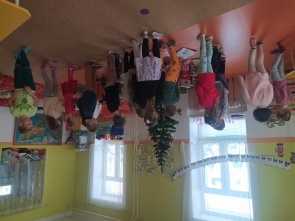 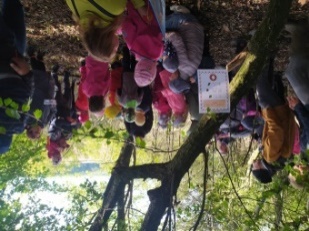 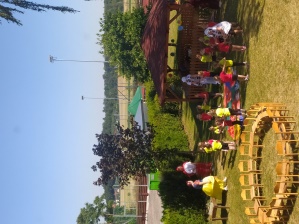        Letošní rok nám přinesl spoustu nových zážitků. Děti vystoupily na Setkání žen s pohádkou Zimní stromeček, kterou následně předvedly i svým rodičům. Básničkou přivítaly komisi pro soutěž Vesnice roku či si zatančily s folklórním souborem Borověnky při vítání jara u naší Kapličky. Díky zapojení do evropského projektu Šablony III jsme i letos mohli pro děti uspořádat projektové dny ve škole i mimo školu, které se hradily z tohoto projektu. Za peníze, které jsme ušetřili navíc, jsme dětem pořídili herní prvky na školní zahradu – kolotoč, průlezky, houpačku, cvičební sestavu do tělocvičny, auta, didaktické pomůcky do třídy či trička na vystoupení na závěr školního roku. A jaké projektové dny jsme absolvovali? Vydali jsme se do Ekocentra Paleta v Pardubicích, kde jsme si připravili vlastní těsto a vyrobili z něj chlebové placky, které jsme upekli v replice historické venkovní pece, na závěr jsme si na nich i pochutnali . Druhý výlet byl do Stěžer, kde jsme navštívili tamní ZOO Park, jablíčky krmili zvířata, v oddělení plazů jsme si mohli pohladit želvu či agamu, opět jsme si přivezli spoustu krásných zážitků. Třetí projekt byl opět v Pardubicích, tentokrát na zámku, kde jsme mohli obdivovat výstavu výrobků ze skla. Dozvěděli jsme se zde o skle spousty zajímavých věcí, a nakonec jsme si vyrobili barevné vitrážky do oken. Další projektové dny jsme uskutečnili ve školce, kam za námi přijela paní lektorka z Ekocentra Paleta Pardubice. Dozvěděli jsme se spoustu věcí o ptácích, kteří tráví zimu u nás, naučili se, čím jim můžeme v zimě pomoci, čím ublížit a vyrobili jsme si pro ptáčky krmítka z loje a semínek. Při dalších návštěvách nás lektorka seznámila s projektem Voda a elektřina či důležitostí lesa nebo jak a proč správně třídit odpad. Vše probíhalo zážitkovou formou, děti si vyzkoušely filtrovat vodu, čistit les, vyrábět papír, třídit odpad, pomocí hry jim bylo ukázáno, jak se těží uhlí k výrobě elektrické energie a jaký to má dopad na naši Zemi. Jedním z projektů byla návštěva šelem u Kreizlů. Moc děkujeme paní Kreizlové za krásně strávené dopoledne u nich, kdy nám při prohlídce poutavě vyprávěla o zvířatech, která chovají, a na závěr si děti mohly vybrat magnetek se zvířetem, které se jim nejvíce líbilo. Letos, stejně jako loni jsme uspořádali Čarodějnickou stezku okolo rybníka Šmatlánu, která nás zavedla zpět na školní zahradu, kde již na nás čekaly dvě čarodějnice se svým výborným gulášem, a navíc nám ještě opekly párek. V červnu jsme se rozloučili s předškoláčkama, nechybělo vystoupení pro rodiče ani dobré pohoštění, na závěr jsme si společně opekli párky. Než jsme se nadáli, už je tu září a s ním nový školní rok. V naší školce je zapsáno 24 dětí. Adaptační období všechny děti zvládly na jedničku. Paní učitelka Dita Křížová pro děti připravila krásnou logopedickou třídičku, kde vede kroužek Logohrátky, pro děti s logopedickými potřebami. Na konci září jsme se vydali společně s rodiči do lesa uspávat broučky. Děti si ve školce nakreslily na kamínky broučky a potom jsme se vypravili po stezce plné úkolů k lesu, kde jsme broučky zahrabali do listí a zazpívali jim ukolébavku na dobrou noc. Odpoledne jsme zakončili pouštěním draků, to byla panečku podívaná. Koncem října nás čekalo Dýňování. Vyřezávali jsme dýně, plnili úkoly a na závěr si opět opekli párky. V průběhu celého odpoledne jsme si mohli pochutnávat na dobrotách, které nám připravila teta Gábina a teta Dáša, za což jim moc děkujeme. A už se nám blíží konec roku. Předškolní děti čekala další zkouška ve formě „Spaní s bílou paní“. Všichni ji zvládli na jedničku. Nejprve jsme se vydali za soumraku vybavení čelovkama do začarovaného lesa Bubákova, kde jsme plnili úkoly a tím les odčarovali, byla to ale dřina . Do školky jsme se vrátili až večer. Děti si společně připravily spaní a pak chlapci, zatímco se dívky sprchovaly, připravili večeři. Druhý den ráno chlapci uklidili spaní a dívky nachystaly snídani, byla to krásná spolupráce a děti opět předvedly, jak moc jsou šikovné. Moc jsme si to užili. Tradičně i letos jsme pořádali čertovské dopoledne. Přes noc se nám třída proměnila v peklo. Místo slziček jsme si užili rozzářené tváře dětí při čertovské rozcvičce či vaření čertovského guláše z malých zlobidel, kořenili ho andílky a hadími ocásky. Na závěr děti přednesly básničky, vyfotily se s čerticemi a odnesly si pytlík dobrot. Další akcí mělo být vypouštění balonků přání s menším vystoupením pro rodiče a soutěží o nej cukroví od rodičů. Bohužel nemoc nám to neumožnila, museli jsme školku uzavřít. Do konce roku jsme museli všechny aktivity zastavit. Nebojte, Ježíšek do školky nakonec přišel. Ještě, než se rozloučíme, chtěla bych moc poděkovat všem lidem, kteří nám pomáhají, podporují nás. Děkujeme paní starostce a zastupitelstvu za velkou podporu naší školce, zaměstnancům obce nejen za údržbu a zvelebování zahrady či výpomoci při drobných opravách, hasičům, zaměstnancům školky a jejich rodinným příslušníkům za pomoc a podporu, rodičům za sponzorské dary, či výpomoc při drobných opravách. Děkuji všem rodičům, kteří chodí na naše akce. Poděkování patří i paním učitelkám za kreativitu a nadšení s jakým svou práci vykonávají.        Na závěr Vám všem chceme popřát hodně zdraví v Novém roce, abychom se mohli všichni společně setkávat a užívat si kouzelný čas dětství našich nejmenších.                                                                                                                      Helena Veletová a kolektiv MŠ                                                                                                                                                          Obecní knihovna Chvojenec    Zimní období je čas zklidnění, rozjímání a také čas na péči o tělo cvičením, které v obci probíhá každé úterý od 18 hodin, masážemi i pobytem v zachumelené přírodě. Čas na setkávání se s přáteli a blízkými i čas na dobrou knihu, kde myšlenky našich předků v době, kdy nebyly sociální sítě, nám mnohdy mohou pomoci zorientovat se v dnešním trochu chaotickém světě. V naší knihovně na Obecním úřadě je dostatečný výběr knih i časopisů, přijít můžete každé pondělí od 15 hodin. Pravidelně je zásobena i Knihobudka.      Ve svátečním období chci popřát nám všem hlavně hodně zdraví, pohody, též aby se slova láska, úcta, vděčnost a pokora, pomoc ostatním, stala opět skutečností.                                                            Vaše masérka a knihovnice Hana Šimonová, Chvojenec.                             Zpráva z TJ Sokol Chvojenec a.s.             Dobrý den všem příznivcům Chvojenecké kopané, byl jsem požádán o pár slov k aktivitě našeho fotbalového oddílu.      Jarní část naší první sezóny v 1.B třídě jsme zahajovali se 14 body což byl velmi slušný základ a  doufali jsme, že ještě vše dokážeme vylepšit a vyhneme se sestupovým patáliím.  Realita nám ovšem ukázala, jak na tom skutečně jsme. Náš tým vyhrál pouze jediné utkání proti beznadějně poslednímu tým z Kameniček. I když to bylo rekordní vítězství 10:0 byla to pouze slabá náplast na nepovedenou půl sezónu, v které jsme získali pouze 4 body a umístili se na předposledním místě v tabulce. Shodou okolností sestupoval ze soutěže jen jeden tým a nás čekala otázka jak posílit mužstvo do další sezóny.    Na konci sezóny skončil trenér Vítězslav Klouček a asistent Michal Kirchner, kterým děkujeme za roky dobré práce pro Chvojenecký klub. V týmu dále nepokračovali ani Filip Klouček a Miroslav Horyna, kteří si našli jiné angažmá. K týmu nastoupil na trenérskou pozici velmi zkušený trenér Stanislav Šedivka, hlavně díky jeho přehledu v krajských soutěžích se nám podařilo domluvit spoustu nových hráčů a doplnit tak naše mužstvo před novým ročníkem soutěže. Do týmu přestoupili brankář Jiráň, obránce Vávra, útočník Pavelka. Na hostování jsme získali Hrina, Machatého, Čáně a „navrátilce“ Kubíka. Z hostování na Horním Jelení se také vrátil Lukáš Zbudil.     Do naší druhé sezonyv1.B třídě jsme vstoupili s velmi obměněným týmem  a v první polovině sezony bylo znát, že mužstvo se teprve sehrává a hledá si svůj styl, takže body se našemu týmu nesbíraly lehce. Postupem času se hra našeho týmu zlepšovala a bylo to znát i na výsledcích. Nakonec jsme se umístili na 12. místě v tabulce se ziskem 14 bodů. A věřím, že na jaře ještě spoustu dalších bodů přidáme. V průběhu podzimní části soutěže ukončil činnost v klubu dlouholetý sekretář a člen výboru pan Jan Kreizl a dlouholetý správce hřiště pan Josef Skutil. Oběma těmto dlouholetým členům našeho týmu patří to největší poděkování za desítky let oddané práce pro Chvojenecký oddíl. Díky nim je chvojenecký fotbal na tak dobré úrovni, proto ještě jednou  DĚKUJEME!!!      Na závěr bych chtěl poděkovat všem lidem,  kteří se starají o to,  aby náš oddíl řádně fungoval, těch lidí je velká spousta, proto nebudu konkrétně jmenovat.            Dále bych vám všem chtěl popřát klidné prožití svátků a do nového roku hlavně pevné zdraví, hodně štěstí a spokojenosti.                        Tomáš Burkovič, administrátor fotbalu       Pan trenér Stanislav Šedivka děkuje všem hráčům za přístup k trénování a zápasům.  Věří, že tým v jarní sezóně bude mít zápasy pro diváky zajímavé, výsledky jen „výherní“ a  pokra-čování v I.B třídě si „vykopeme“. Poděkování patří též fanouškům za podporu. Fotbalu zdar!Memoriál Luďka KotfaldaJiž druhý ročník proběhl poslední víkend července 30. 7. 2022.  Ani letos nebylo jednoduché sehnat týmy, neboť je čas dovolených. Nakonec se zúčastnily týmy – Holic, Moravan, Lukavice a Chvojenec. Náš tým byl druhý se 7 body a horším skóre za Holicemi. Nejlepší hráč byl Filip Kubík (Chvojenec), nejlepší střelec Jakub Černý (Holice) a nejlepší brankář David Jiran (Chvojenec). Fotbalová školička       Skupina 15 chlapců a dívek tvořená převážně dětmi z místní mateřské školy trénuje dvakrát týdně na fotbalovém hřišti, v případě nepřízně počasí v obecním sále. Tréninky jsou směřované k rozvíjení dovedností s míčem i bez něj, k prvním fotbalovým krůčkům, proložené zábavnými hrami. V listopadu děti sehrály přátelské fotbalové utkání v tělocvičně v Dolní Rovni s místní fotbalovou školkou. Děti jsou velmi šikovné s pozitivním přístupem k cvičením.                           Přeji všem příjemné prožití vánočních svátků a hodně zdraví v novém roce.                                                                 Trenér fotbalové školičky Jiří ZbudilSport pro všechny        Cvičební školní rok se nám rozjel na plné obrátky, a to jsme moc rádi. Cvičení navštěvuje 20 dětí nejen předškolního věku. V uplynulém roce jsme byli na atletických závodech v Pardubicích, kde jsme byli úspěšní a dovezli 4 medaile. Sport nás baví, to je to nejdůležitější. Děkujeme paní starostce za podporu, prostory a také moc děkujeme mateřské škole, která nám zapůjčí vždy cvičební pomůcky, díky kterým může být naše sportování pestřejší a zábavnější. Už se těšíme na krásné počasí a sportování venku na skvělém multifunkčním hřišti.      Všem Vám přeji hodně zdraví v Novém roce, abychom se mohli setkávat v hojném počtu na sportovních akcích.                              Sportu zdar.    Dita Křížová      Cvičení žen probíhá již mnoho let v úterý od 18 hodin. Nabízí se možnost využití zázemí pro cvičení i  další skupiny žen nebo maminek s dětmi. Prostory v obecní budově jsou zde pro Vás. Cvičením si posílíte svoje zdraví a dokážeme předcházet zdravotním problémům.                  Na setkání v roce 2023 se těší cvičitelky Jarča Píšová, Dita Křížová, Hana Šimonová.V. ročník sportovní akce Den sportu ve Chvojenci byl opět příjemný. Ten kdo se zúčastnil byl spokojen. Účastnici prošli opět několik stanovišť po obci (víceúčelové hřiště, cesta Švihnoska, hřiště u lesa a fotbalové hřiště) a vyzkoušeli si své zručnosti. Máme zde mnoho šikovných dětí, jen je důležité je na tyto akce dostat. Provoz Víceúčelového  hřiště ve Chvojenci se v roce 2022 opět nerozjel, tak jak bychom si přáli. Proběhl nohejbalový turnaj, tenis využilo malé množství sportovců. Nejvíce využilo prostor cvičení žen, které také největší rozkvět mělo o letních prázdninách. Uskutečnilo se zde též Cvičení s Hanou Daškovou pro ženy a děti, které bylo pro malý zájem jen částečné. Informace o provozu, přihlášení, platbách a vstupu na víceúčelové hřiště  naleznete na webových stránkách www.chvojenec.cz . Využijte možnosti tohoto nového sportovního zařízení obce Chvojenec, které na Vás čeká a nabízí Vám své prostory, které jsou nyní bez plateb, stačí se zaregistrovat.                                                                             Zpráva o činnosti Sboru dobrovolných hasičů ve ChvojenciVážení spoluobčané, hasičky a hasiči.již tradičně mi dovolte i v letošním roce Vás před Vánočními svátky touto cestou pozdravit a informovat Vás o činnosti a akcích SDH a JSDH obce Chvojenec.Členská základna sboru má celkem 26 členů. Z tohoto počtu máme dvacet dva mužů a čtyři ženy. V letošním roce nastoupily do našeho  sboru pan Jakub Pozler a Roman Vlasák . Výbor našeho sboru zastupují nadále zvolení členové Starosta sboru -Lubomír PolaJednatelka sboru – Mudr. Marcela Bartošová Velitel sboru – Jaroslav Kubánek Pravidelně se členská základna schází každý první pátek v měsíci v hasičské zbrojnici na členských schůzkách.V průběhu roku se naši členové podíleli na následujících akcích.Kulturní a společenské akce za účasti členů sboru 12. 3. 2022 účast našich členů na Hasičském plese v Dolních Ředicích 23. 4. 2022 účast a pomoc s akcí obce a sportovců - Chvojenecký pětiboj, který se uskutečnil na našem fotbalovém hřišti. 30. 4. 2022 zajišťovali naši členové v leteckém klubu ve Chvojenci společně s obcí a leteckým klubem pálení čarodějnic. Přítomno bylo 10 členů sboru.30. 5. 2022 - účast a prezentace sboru a jednotky na akci- Obec roku 2.12. 2022-  Výroční členská schůze  3.12. 2022 - zajištění pomoci kulturní komisi při akci-Mikulášská nadílka“, která proběhla na dětském hřišti za MŠZ celkového počtu brigádnických hodin v letošním roce bylo odpracováno- pomoc se zajištěním humanitární sbírky pro Ukrajinu, která se uskutečnila v obci v březnu a odpracovalo se na ní 28 hodin. - na přípravě a zajištění kulturních akcí jsme odpracovali– 268 hodin                                                                              - v hasičské zbrojnici 48 hodin /úklid zbrojnice a okolí.                                                                                                                                - údržba zásahových vozidel, servis a zajištění STK vozidel TATRA 148 a FORD Transit, celkem 120 hodin. Zde patří opět poděkování panu Petru Provazníkovi a Miroslavu Polákovi. Plánované nedělní dopolední schůzky na údržbě, zajištění kondičních jízd vozidel se nám daří personálně prozatím obsazovat s obtížemi. Za všechny hodiny odpracované pro sbor a obec patří všem členům podílejících se na výše uvedených akcích poděkování.Odborná příprava členů sboru a námětová cvičení                                                                                  11. 2. 2022 se uskutečnilo v Chotči školení a zkoušky na motorovou pilu.12. 3. 2022 školení preventistů sborů Pardubického kraje v obci Břehy  8. 4. 2022 námětové cvičení v Chotči, kde bylo tématem cvičení první pomoc.22. 6. 2022 setkání starostů sborů v Černé za Bory /volby okrsku.   1.10.2022 okrsková schůze v Horních Ředicích, účast výboru sboru   7.10.2022.námětové cvičení v Horních Ředicích.19.11.2022 setkání starostů sborů v Černé za Bory- účast starosty sboru.                                    Činnost JSDH za rok 2022 ve ChvojenciVýjezdová jednotka pracuje pod vedením velitele pana Jaroslava Kubánka V letošním roce se podílela na následujících technických zásazích a mimořádných událostech.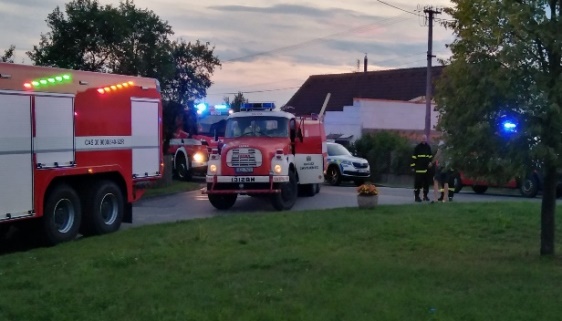 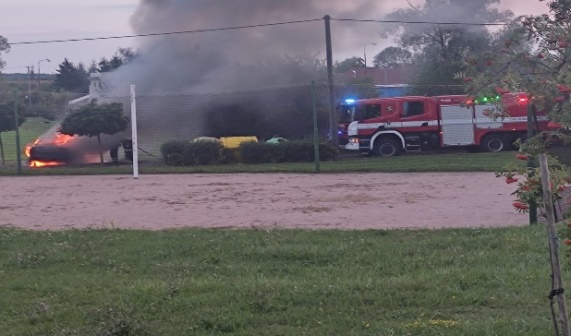                                   3. 9. 2022 – požár osobního automobilu v obci Jednotku JSDH tvoří 10 členů. Členové JSDH se pravidelně schází na výcviku a školení. Celoročně se provádí údržba plně vybavených zásahových vozidel TATRA 148 CAS 32 a Ford Transit, která jsou připravena k okamžitému nasazení při mimořádných událostech.  Naše jednotka je zařazena do JPO 5. I letos bylo zakoupeno z přidělené dotace další nutné technické vybavení pro jednotku z centrálního skladu Požární výzbrojny v Hradci Králové. Náš sbor působí v obci již 19 let. Má ve spolcích obce nezastupitelné místo a naši členové pomáhají a budou nadále pomáhat ve svém volném čase naši obci a ostatním spoluobčanům.Za významnou podporu sboru, finanční pomoc a velmi dobrou spolupráci musíme poděkovat Všem členům zastupitelstva a zejména paní starostce Jaroslavě Píšové.  Bez jejich podpory by výše uvedené aktivity sboru a výjezdové jednotky nebylo možné provozovat.Na závěr zprávy děkuji všem našim členům za vykonanou práci, jejich rodinám za trpělivost a podporu.Našim spoluobčanům přeji jménem sboru klidné prožití svátků vánočních, hodně zdraví a spokojenosti v následujícím roce, bez mimořádných událostí.     Lubomír Pola, starosta SDHMyslivecký spolek Chvojenec z.s.Informace o činnosti mysliveckého sdružení Chvojenec, z.s. a prosba o ohleduplnost ke zvěři.          Myslivecké sdružení Chvojenec mělo i v uplynulém roce 20 členů, převážně občanů Chvojence, nebo (spolu)majitelů honebních pozemků v okolí obce. Přes rozšířenou představu, že myslivci „jen střílí zvířata“, spočívalo těžiště naší letošní spolkové činnosti spíše v organizaci veřejných, společenských akcí, byť s mysliveckou tematikou. Dne 28.května 2022 byl na hájovně v Žernově (klubovna sdružení) konán koncert lesních rohů, a to v podání Hubertových trubačů. Tato událost se těšila zájmu veřejnosti a v příštím roce bude opakována. Druhou významnou akcí, která byla přístupná i zájemcům z řad veřejnosti, byly tradiční zkoušky z vodní práce loveckých psů, s názvem „O pohár starostky obce Chvojenec“. Pokud jste tyto zkoušky dosud nenavštívili, lze prozradit, že k vidění zde jsou lovečtí psi různých plemen a jejich, mnohdy obdivuhodné, výkony, to vše v atmosféře dávných mysliveckých tradic a mimořádně chutného občerstvení. Nutné je pouze dbát pokynů pořadatelů z řad spolku a zdravého rozumu, aby psi a jejich vůdci nebyli rušeni při hodnocených disciplínách – často jde o výsledek mnohaměsíčního společného úsilí. V roce 2023 bude tato kynologická akce pravděpodobně rozšířena o lesní zkoušky a bude trvat dva dny. Důvodem je dosavadní skvělá organizace a žádost Okresního mysliveckého spolku v Pardubicích. Termín bude včas oznámen na webových stránkách obce.           K další tradiční činnosti členů sdružení patří zejména péče o zvěř a o myslivecká zařízení. K této péči patří nejen přikrmování zvěře (několikrát týdně) v zimních a jarních měsících, ale například i velmi pečlivé procházení luk před senosečí, při kterém jsou zachraňována srnčata, která by se jinak zcela jistě stala obětí žacích strojů. Dbáme i o budování a opravu posedů a kazatelen. Jejich existence neslouží jen k usnadnění lovu zvěře, ale i k bezpečí veřejnosti, kdy je střelba vedena vždy směrem do země a neohrožuje tak případné náhodné chodce (houbaře, turisty). Mezi naše povinnosti bohužel patří i likvidace kadáverů („mršin“) uhynulé zvěře, zpravidla usmrcené provozem na E35, ale, zvláště v případě srnčat, pravděpodobně i uštvané psy. V rámci širšího smyslu péče o zvěř (ale i zvířata a bezobratlé obecně) také ti ze členů, kteří mají v obci zemědělské a lesní pozemky, o tyto pečují se zvýšeným ohledem na potřeby zvěře (péče o remízky, napajedla, výsadba vhodných dřevin a keřů, tvorba biopásů). Tento přístup si do jisté míry začínají osvojovat i hlavní ekonomické subjekty, které v okolí obce v zemědělství podnikají. Je zřejmé, že lov, jak individuální, tak společný, tvoří v celkovém součtu „hodin“, kdy se členové věnují myslivosti v nejširším slova smyslu, významný, ale ne dominantní podíl. Při lovu spárkaté zvěře (srnčí, dančí a černá zvěř) je dbáno o to, aby se lovily kusy slabé, přestárlé nebo vyloženě nemocné (např. úmorné průjmy parazitické, nebo dietetické příčiny). Je nutné zcela kategoricky konstatovat, že v naší honitbě není trpěn ani jeden člen, který by byl pouhým lovcem! Současně samozřejmě neumožňujeme komerční lov cizích hostů. Kromě snahy o zachování tradic naší myslivosti, které jsou, mimochodem, chráněné jako nehmotné dědictví UNESCO, je tak nutné chápat naši činnost jako činnost napomáhající k udržení relativní harmonie v ekosystému okolí obce, ne jako „koníček lovu“ za účelem vzrušení nebo „levného“ opatření zvěřiny. Bohužel je tento stereotypní pohled na myslivost u veřejnosti stále poměrně častý a přiživovaný neznalými médii (časté hanlivé označení „nimrod“) nebo finančně zainteresovanými (rádoby)ekologickými hnutími, jejichž členové jsou z dotací a grantů placeni např. za sběr vlčích exkrementů.            Osvěta vůči široké veřejnosti je problematická pro hluboké předsudky. Nicméně v rámci obce patrně každý z vás zná ve svém okolí aktivního myslivce (jen v zastupitelstvu obce jsou myslivci tři) a na zdánlivě problematické aktivity se lze doptat. K častým „třecím“ místům patří konfrontace s majiteli volně pobíhajících psů. K této problematice nijak nepřispívá zákonodárce, neboť zákon o myslivosti ukládá majiteli psa pouze tu povinnost, aby byl pes pod kontrolou svého pána, někteří si to vykládají tak, že nemusí být na vodítku. Myslivec se vždy setká s protiargumentem, že je pes poslušný a maximálně se za zvěří „proběhne“ a „nic jí neudělá“. Prosím, uvědomte si fakt, že se zvěř takto „proběhne“ i několikrát denně, protože do revíru psa nechodíte venčit pouze Vy, což, zvláště u malých srnčat a dospělé zvěře v zimě vede k úhynu (zápalem plic, vyčerpáním). Úpěnlivě na vás tak apelujeme, abyste, alespoň v loukách v okolí lesů a v lese samotném, měli psa na vodítku v zimě a na jaře, a to ne protože to zákon (ne)ukládá, ale z vaší vlastní ohleduplnosti ke zvěři! S výstavbou nových domů v Ředicích a s vyasfaltováním silnice k rybníku Mordýři se tlak na zvěř ze strany nezodpovědných majitelů psů v poslední době opravdu silně zvýšil. Zvěř před psy již „na viděnou“ sama ustupuje a situace v lese Žernově může časem dopadnout tak, jako v lesích přilehlých Hradci Králové: zvěř tu prostě nevidíte, protože zde není.             Na pravou míru je dále nutné uvést pověru, že myslivci psy střílí. V zákoně je jasně uvedené, že psa bez dozoru, který je jiného nežli služebního, loveckého nebo pasteveckého plemene (zbývá tedy jen „vořech“) může nejblíže 200 m od oplocení nejbližší nemovitosti usmrtit pouze hospodář spolku nebo člen myslivecké stráže. V našem spolku tedy 3 osoby. Autor nemá povědomí o tom, že by tak kterýkoliv z nich kdy učinil. Poslední velmi významná prosba o ohleduplnost ke zvěři spočívá ve vyvarování se rušení zvěře v době zhruba hodinu před západem slunce a hodinu po východu slunce. Tato prosba se týká zejména oblastí, kudy zvěř vystupuje z lesů do polí a luk. V této době zvěř vystupuje „na paši“ a neměla by být rušena. Z naší srnčí a dančí zvěře se bohužel, právě pro neustálé rušení hluboko do noci, stává noční zvěř. Můžete si říci, že právě v těchto hodinách zvěř nejvíce ruší sami myslivci, přicházející „ na čekanou“. Pravdou je to, že myslivec přichází na posed o zhruba hodinu dříve, a to i ráno, aby byl již tiše na místě, když zvěř na paši vychází, a odchází až poté, co zvěř opět zatáhne do lesa. Rušení je tak eliminováno na samotný, velmi sporadický, lov, uskutečněný jednou za „x“ čekaných. Konečně je potřeba upozornit na vlastní bezpečí. Každý ze členů spolku zcela maximálně a kategoricky dbá o bezpečnost veřejnosti. Vzájemně o svém (ranním, nočním) pohybu víme, nebo víme, do kterého místa posvítit baterkou a dát tak o sobě vědět. Ale i přes využívání nočních vidění a termovizí je nebezpečné v noci chodit bez osvětlení lesem, loukami nebo po poli. Neštěstí je nutné zejména předcházet! Veřejnost je na fakt, že kolem obce lov občas probíhá, mimoděk upozorněna výstřelem. Zde je na místě upozornit, že v rostoucí míře začíná být využíváno, již zcela legálních, tlumičů, a to právě proto, abychom lovem neobtěžovali veřejnost. Tedy to, že z lesa budou čím dál tím méně slyšet výstřely, v žádném případě neznamená, že zde lov neprobíhá.  Hodně potěšení ze vzájemně a především ke zvěři ohleduplného pobytu v přírodě okolí obce Chvojenec v roce 2023 Vám přejí členové mysliveckého sdružení „Žernov“.     Zpráva kulturníVšechny akce, které byly naplánované se uskutečnily. Některé měly velkou účast, jiné menší, ale všechny akce podle mě byly zdařilé a účastníkům se líbily. Poděkování za zdar akcí patří pořadatelům. 7. května 2022. jsme přivítali nové občánky do naší obce. Do pamětního listu jsme zapsali 6 děvčátek Sofii, Terezu, Alžbětu, Evelínu, Lauru a ještě jednu Alžbětu, také 2 kluky Ondřeje a Pavla. Vítání se uskutečnilo na zahradě Mateřské školy ve Chvojenci, které zpestřily svými písničkami Borověnky z Borku.Nezapomněli jsme ani na občany, kteří oslavili v tomto roce svá životní jubilea. Členky kulturní komise popřály 5 spoluobčanům, kteří oslavili 70 let, 8 občanům, kteří oslavili 75 let. 80-tiny oslavilo 5 občanů, 85 let 1 občan. Devadesátiny oslavila paní Marie Kotfaldová, 91 let oslavila paní Alena Tužilová, 92 let oslavily paní Bohumila Hlásná a paní Marie Ježková, které jsou nyní našimi nejstaršími spoluobčany. Poslední rozloučení proběhlo s panem Romanem Holečkem, Michalem Kostěm, Kamilem Beranem, Janem Hajtmanem a paní Annou Součkovou, Annou Bohdalovou,  Marií Vondroušovou a Alenou Nechvílovou.  Vzpomínáme a  nezapomeneme.                                                                                           Za kulturní komisi Mgr. Laďka Fléglová                                                                                   Otevření další části D35 v našem krajiV minulém roce se otevřela první část dálnice D35, která měla pomoci snížení dopravy v naší obci. Bohužel doprava na I 35 se snížila, ale navýšila se doprava na silnicích třetí třídy, když auta ze sjezdu u Rokytna jedou podle navigace nejkratší cestou, která  je vede přes Chvojenec na Orlické hory. Druhá část Časy - Ostrov se otevřela ve čtvrtek 22 12. 2022, jedná se o 14,7 km a určitě uleví dnes zatíženým obcím Holice, Ostřetín, Jaroslav. Opět si můžeme položit otázku. Jaký dopad to bude mít na dopravnu ve Chvojenci? Sníží se počet aut, především nákladních? Vše ukáže hned následující rok. Přivaděč Rokytno-I/35 byl předán stavební firmě, ale zatím práce nezačaly. 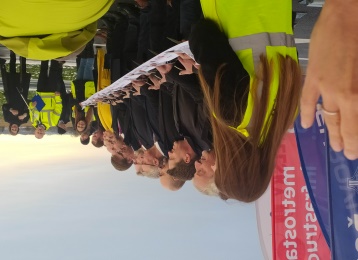 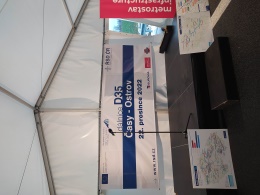 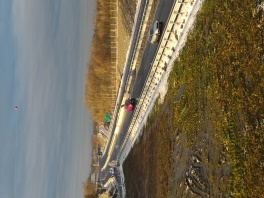 Městská policie SezemiceV obci Chvojenec provádí Městská policie Sezemice své služby již několik let a jsme v každodenním kontaktu. K nepopulárnímu měření rychlosti patří i další služby: prevence, odchyt psů, řešení nekázně, dohled nad kamerovým systémem, řešení trestné činnosti. V přestupcích s rychlostí patříme stále na první místo, především úsek od Rokytna. Některým řidičům byl dokonce odebrán na místě řidičský průkaz.                                       Důležité informace pro každéhoVAK Pardubice a.s. informuje Cena vodného od 1. 1. 2023 činí 60,40 Kč za 1 m3 + DPH zákonem stanovené výšeSvé služby a produkty v obci Chvojenec Vám nabízí:David Skutil – tel. 777604908, brambory…..   Václav Kozák – tel. 774431308, česnek….. Antonín Jablonský – tel. 777730718, catering a vínoMVDr. Martin Kopic – tel. 602118607, veterinární službyVít Centner – tel. 736250202, kontrola a revize   plynových kotlů Jiří Matrka – tel. 607628712, žaluzie, sítě J. A.Vrbatová  tel. 728 978 929, pečovatelské služby Iva Němcová, tel. 739129207, kadeřnické službyMichaela Hajtmanová, tel.733603859 ,   kadeřnické službyPan Roman Kreizl, Chvojenec 194, Holice, dělá naší obci příjemnou reklamu.  e-mail:  info@kockoviteselmy.cz využilo v roce 2022 mnoho návštěvníků. Prohlídky jsou možné kdykoliv po předchozí telefonní domluvě  tel.:+420776265507  Rezervace fungují formou  SMS.  Nepoužívejte prosím e-mail k objednání prohlídky.     https://www.instagram.com/kockoviteselmy   htps://www.facebook.com/kockoviteselmy.cz      Obecní prodejna ve Chvojenci již funguje druhý rok a každý z nás ji využívá.  Někdo každý den, jiný pouze když mu doma něco chybí. Podstatné je, že tu prodejnu  máme. Michal Phan děkuje touto cestou všem, kteří využívají jejich služeb a je zde pro Vás připraven i v roce 2023. Volby prezidenta České republiky se konají 13. a 14. 1. 2023, volební místnost je v zasedací místnosti Obecního úřadu Chvojenec. Hlasovací lístky obdržíte do 10. 1. 2023 do svých schránek. Obecní úřad Chvojenec bude uzavřen od 27. 12. 2022 do 2. 1. 2023.                                                                      Otevřen bude od 3. 1. 2023. Zdi kolem nás, zdi v nás„Dobrý den, sousedko. Jak se dneska máte?“ „Ale, jde to.“„Jak se Vám letos daří rajčata?“„Nic moc, bere mi je plíseň.“„Mně jdou letos nádherně, počkejte, natrhám Vám košíček.“„Ahoj Franto, dneska to pálí.“„Ahoj, to teda, mám žízeň, že bych se o ni mohl opřít.“„Stav se navečer, dáme si pivko…“Třebaže předchozí řádky vypadají trochu úsměvně až staromilsky, tak takhle nějak probíhala a občas ještě probíhá komunikace mezi lidmi na vesnici, mezi sousedy – jak si někdy říkáme. Je to součástí nenahraditelné interakce mezi lidmi. Nedávno jsem na podobné téma poslouchal rozhovor s psychologem, který tento způsob soužití mezi lidmi popisoval jako nenahraditelný a pro duševní zdraví jednotlivce nepostradatelný.Ale v budoucnu už asi takto komunikovat nebudeme. Slovy jednoho, dnes už klasického českého filmu, lze říci: Rozmoh se nám tady takový nešvar… Kolem našich obydlí začaly vyrůstat podivné, někdy i barevné hradby. Zvláštní, z betonových dílců sestavené, kolikrát i přes dva metry vysoké, neprůhledné náhražky plotů. To, že jsou nehezké, někdy i postavené proti právu, může být jen můj soukromý názor, ale pravdou je, že ničí právě to dobré, co vesnici dělalo vesnicí – komunikaci mezi lidmi. Chápu, že se chceme bránit hluku a prachu z ulice, ale to lze vkusně vyřešit živým, či dřevěným překládaným plotem.Vlastně je mi těch lidí za betonovým plotem líto. Místo pohledu na přírodu, komunikace se sousedy a okolím jsou uvězněni za svými hradbami s výhledem na zadní stranu betonových dílců.Příště si sousedka milého zahradníka bude muset koupit rajčata v akci v supermarketu a Franta s kamarádem si vypijí pivo každý sám a budou si u toho psát zprávy na mobilu…                                                                                          Ing. Tomáš Nechvíle – místostarosta          JEDINEČNÝ VÁNOČNÍ  KONCERT  „POD ŠIRÝM NEBEM“        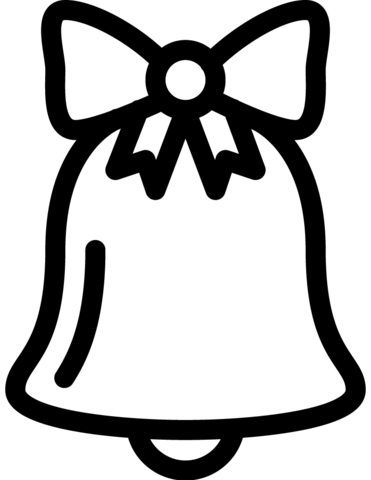                               pořádá    LETECKÝ  K LUB  CHVOJENEC                            v úterý 27. 12. 2022  od 18 hodinV programu uslyšíte operní a vánoční skladby v podání Nicoly Jelínkové (zpěv soprán), Vlastimila Mádla (zpěv tenor), Marušky Valentové (housle, zpěv alt), Ing. Vladimíra Kotka (varhany, piano, dirigent) a Ing.  Luboše Janhuby (zpěv baryton). Pořadem provází Karel Král.                                     ------------------------------------------------------------------------------Děkuji všem občanům za jejich podporu ve volbách a možnost další čtyři roky se podílet na vzhledu naší obce a dokončení především pro mne velice důležité stavby pro bezpečnost občanů v části obce na Vysoké Chvojno, chodníku. Práce s lidmi byla vždy zajímává, ale i složitá a dnes je snad ještě složitější. Když se k pracovním povinnostem přidají aktivity s dětmi, společenský a sportovní život, potom je tato práce zpříjemní. Přála bych si kolem sebe lidi, kterým záleží na naší obci a chtějí pracovat s naší mládeží. Rok 2023 přinese něco nového a bude záležet jenom na nás  jak si s tím poradíme, budeme řešit. Společně to jistě zvládneme.Přeji nám všem dobré prostředí pro naši práci a náš život. Nechť máme kolem sebe jen samé dobré lidi  kteří  pomohou a nezradí. Naučme se chovat se k sobě slušně.                                                     Pevné zdraví Vám přeje starostka obce Jaroslava Píšová. 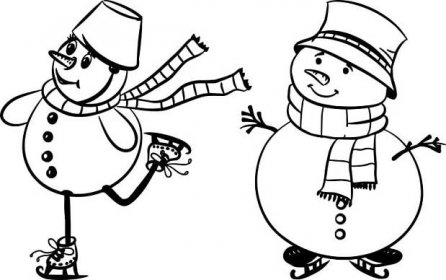 ROZPOČET OBCE CHVOJENEC NA ROK 2023ROZPOČET OBCE CHVOJENEC NA ROK 2023ROZPOČET OBCE CHVOJENEC NA ROK 2023paragrafROZPOČTOVÉ PŘÍJMY0daně, poplatky, dotace13 570 000,00 13 570 000,00 1039Ostatní záležitosti lesního hospodářství550 000,00 550 000,00 2310Pitná voda1 000,00 1 000,00 3399Ostatní záležitosti kultury,církví a sděl. prostř.10 000,00 10 000,00 3412Sportovní zařízení ve vlastnictví obce10 000,00 10 000,00 3612Bytové hospodářství60 000,00 60 000,00 3613Nebytové hospodářství50 000,00 50 000,00 3639Komunální služby a územní rozvoj j.n.30 000,00 30 000,00 3725Využívání a zneškodňování komun. odpadů158 000,00 158 000,00 6171Činnost místní správy30 000,00 30 000,00 6310Obecné příjmy a výdaje z finančních operací 1 000,00 1 000,00 6330Převody vlastním fondům v rozpočtech územ. úrovně170 000,00 170 000,00 Příjmy celkem14 640 000,00 14 640 000,00 8115Zůstatek na BÚ z 31.12.20225 000 000,00 5 000 000,00 8123Úvěr 2 000 000,00 2 000 000,00 8124Splátka úvěru1 200 000,00 1 200 000,00 Financování celkem5 800 000,005 800 000,00paragrafROZPOČTOVÉ VÝDAJE1039Ostatní záležitosti lesního hospodářství450 000,00 450 000,00 2219Ostatní záležitosti pozemních komunikací6 360 000,00 6 360 000,00 2321Úpravy drobných vodních toků620 000,00 620 000,00 3111Mateřské školy600 000,00 600 000,00 3114Základní školy pro žáky se spec. vzděl. potřebami10 000,00 10 000,00 3314Činnosti knihovnické18 000,00 18 000,00 3326Pořízení, zachování a obnova hodnot nár. hist. pověd.75 000,00 75 000,00 3341Rozhlas a televize15 000,00 15 000,00 3399Ostatní záležitosti kultury,církví a sděl. prostř.330 000,00 330 000,00 3412Sportovní zařízení ve vlastnictví obce657 000,00 657 000,00 3419Ostatní sportovní činnost45 000,00 45 000,00 3421Využití volného času dětí a mládeže20 000,00 20 000,00 3612Bytové hospodářství80 000,00 80 000,00 3613Nebytové hospodářství50 000,00 50 000,00 3631Veřejné osvětlení480 000,00 480 000,00 3635Územní plánování50 000,00 50 000,00 3639Komunální služby a územní rozvoj j.n.140 000,00 140 000,00 3722Sběr a svoz komunálních odpadů780 000,00 780 000,00 3723Sběr a svoz ostatních odpadů170 000,00 170 000,00 3745Péče o vzhled obcí a veřejnou zeleň868 000,00 868 000,00 5213Rezerva na krizová opatření 100 000,00 100 000,00 5311Bezpečnost a veřejný pořádek 155 000,00 155 000,00 5512Požární ochrana - dobrovolná část53 000,00 53 000,00 5519Ostatní záležitosti požární ochrany150 000,00 150 000,00 6112Zastupitelstva obcí1 720 000,00 1 720 000,00 6171Činnost místní správy5 826 000,00 5 826 000,00 6310Obecné příjmy a výdaje z finančních operací 368 000,00 368 000,00 6330Převody vlastním fondům v rozpočtech územ. úrovně170 000,00 170 000,00 6399Ostatní finanční operace80 000,00 80 000,00 Výdaje celkem20 440 000,00 20 440 000,00 